Go to PHET – Energy Forms and ChangesState the energy transformations taking place in each situation given.Key Points:Number of transformation “steps” depend on the initial and final state of energy system we choose to consider. “Energy cannot be created or destroyed; it can only be changed from one form to another.” -- Albert Einstein   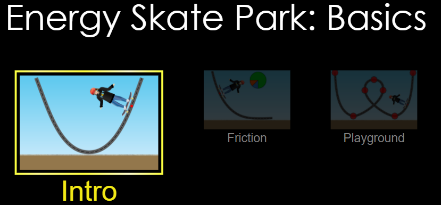 Go to and explore the Phet Simulation called “Energy Skate Park Basics: Intro”. Why is the skater’s motion perpetual?Consider a skater moving back and forth along a frictionless ramp as shown in Frames 1 – 4 below.Write the “four” step energy transformation taking place (one for each frame)._________        _________        _________        _________Draw an energy bar chart for various positions given. In the table below, write down whether each quantity increases, decreases, or stays the same. Go online to search for the equations for kinetic and potential energy. State what each variable represents and what unit they need to be in.Which object in the figure below has the most kinetic energy? Show your work.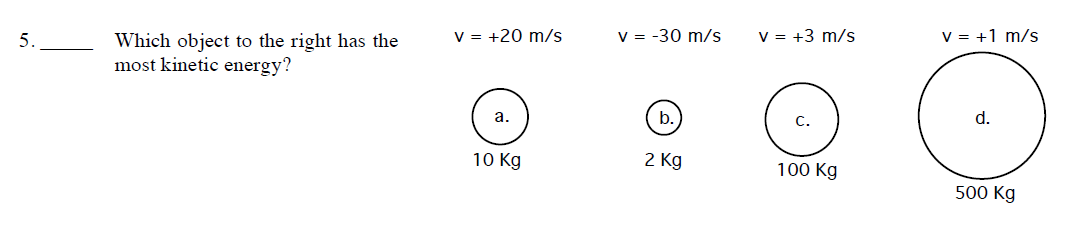 Which object has the most potential energy relative to the base level indicated?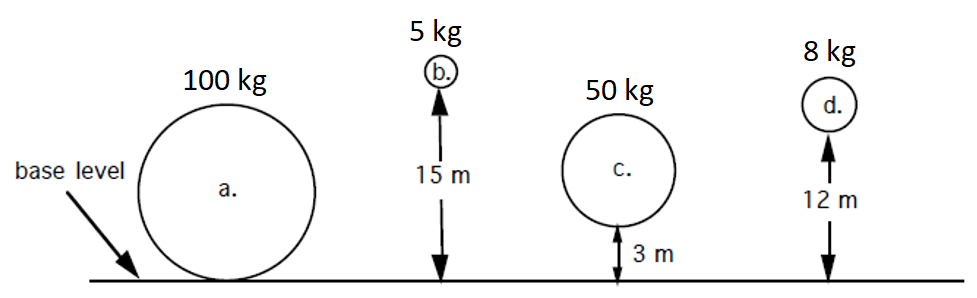 Open two PhET simulations: (1) PhET Friction Thermodynamics Sim AND (2) PhET Energy Skate Park Basics: Intro Sim In the microscopic model boxes, draw and describe the motion of the skater’s molecules at her two different positions.  Hint: Think about molecules in the friction simulation.In the macroscopic model boxes, draw and describe the energy of the skater at the two positions.  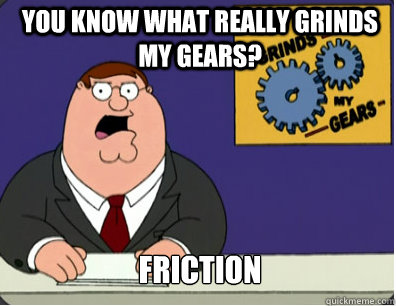 FRICTION SUMMARY:What happens to the particles when two surfaces are rubbed together? _______________________________________________________________________________________________________________________________________________________________________________________________________________________________________________________________The ___________________ something is moving, the more ___________________ it will create! ____________________ energy gets converted to ___________________ energy.  In other words, ________________ gets converted to __________________.What are some real life examples where you can observe friction? Open Phet Energy Skate Park: Basics, and look at the skateboarder on a frictionless ramp (be sure the Energy Bar Graph is open).Investigate the meaning of “total energy” from the bar graph. In the table below, describe what the KE, PE, and TE are. What happens when the element of friction is introduced?  Where does all of the energy go? _______________________________________________________________________________________________________________________________________________________________________________________________________________________________________________________________ Define “total energy” of the system based on your observations.Find a way to increase the “total energy.” What did you do to increase the total energy?Use trends in the table from #2 above to write a “rule” about the changes in energy, including total energy, of the system as the skater moves along the track. Use your own words.Use your experience with the skater system to complete the energy bar graphs for each position below.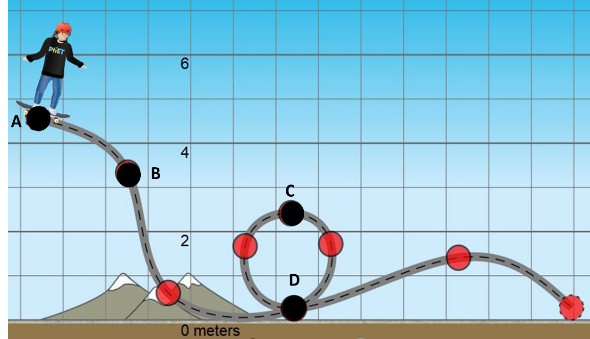 Based on your observations of total energy at different times and positions, write an equation to show the relationship between the total energy at A and at C. Use the diagrams in #7.What does the above equation mean? _____________________________________________________ _____________________________________________________________________________________Use your observations about the relationship between total energy and the different forms of energy (KE, PE, Eth) to build a general equation for the total energy (Etot) in the system.    
What does the above equation mean? _____________________________________________________ _____________________________________________________________________________________Temperature scalesThe Celsius scale defines 0 as the point at which _____________________, and 100 the point at which _________________________The Kelvin scale defines 0 as _____________________________, the temperature at which ______________________________________________The size of one unit of degree Celsius is the _______________ as one unit of degree KelvinDegrees in Kelvin = ______________________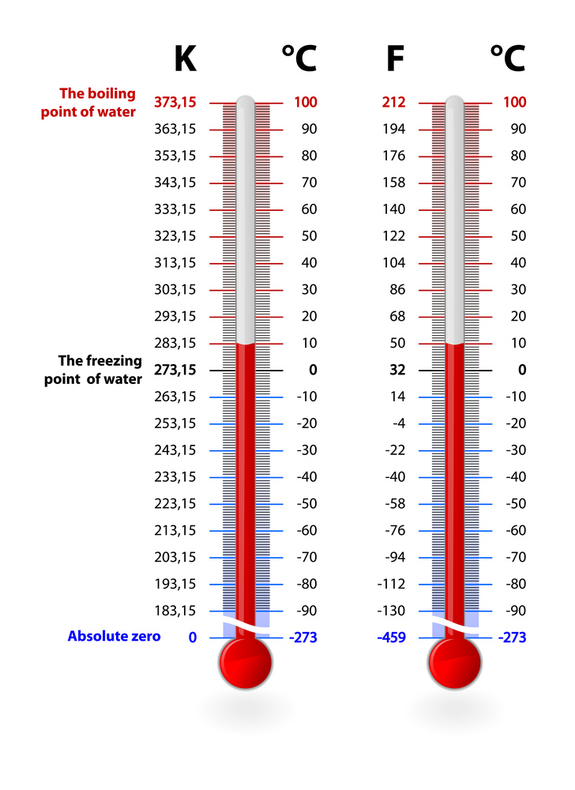 Specific Heat is the amount of energy that raises the temperature of 1 kg of a substance by 1 K. You can think of specific heat as thermal inertia. The higher the specific heat (inertia), the more energy (force) needed to change the temperature (velocity). 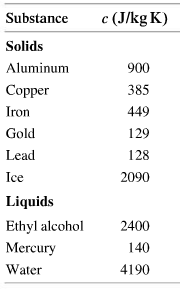 Chemical potential energy: _____________________________________________________________________In a chemical reaction, there is BOTH bond breaking AND bond makingbond breaking: _____________________bond making: _____________________Change in enthalpy (H) is the heat consumed or released by a system under constant pressureUnit 6Energy6.0 – Forms of EnergyForm of EnergyWhat is it?Where does it come from?Where is it used?6.1 – Energy TransformationsTurbine moved by medium water flow from faucet with a water heater system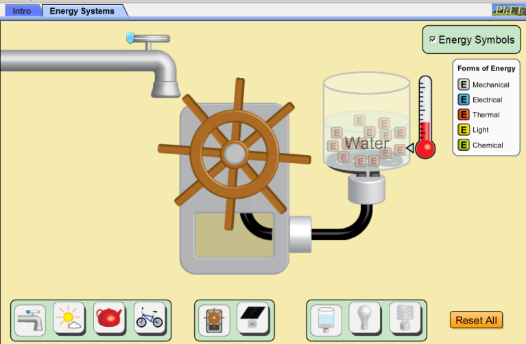 Solar panel in medium cloud cover with a regular light bulb system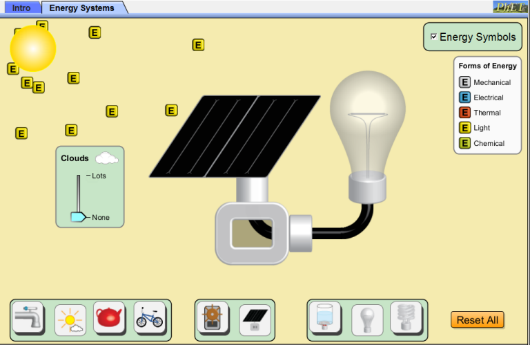 Turbine moved by steam from medium heat kettle with a water heater system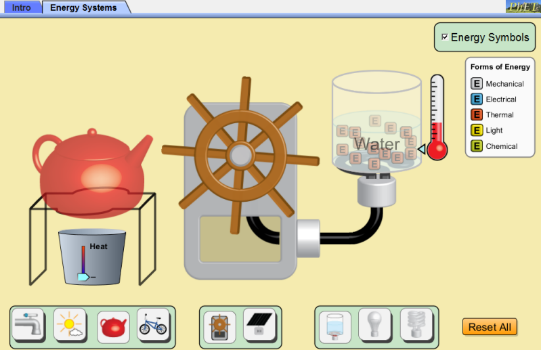 Turbine moved by cyclist pedaling at medium speed with a fluorescent light bulb system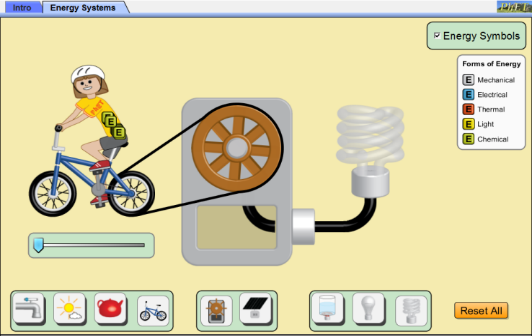 6.2 – Energy Bar GraphsFrame 1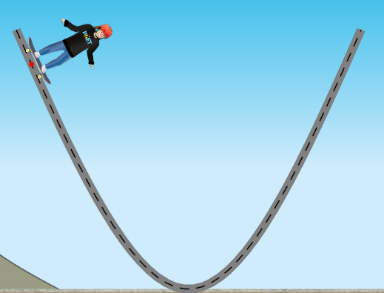 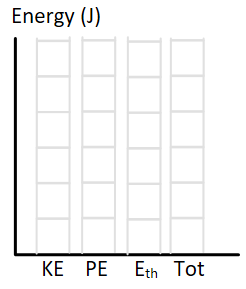 Frame 2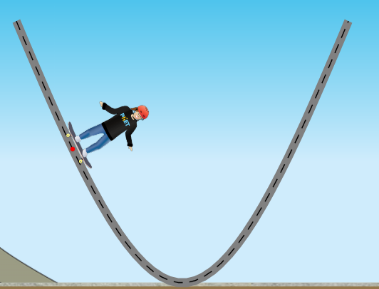 Frame 3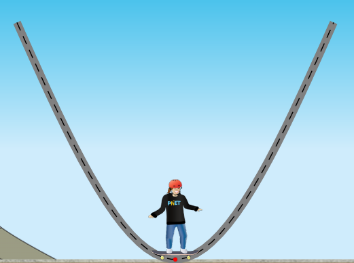 Frame 4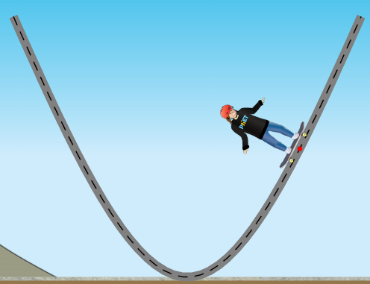 Skater’s MovementPotential EnergyKinetic EnergyUp the hill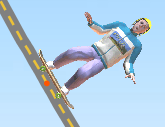 Down the hill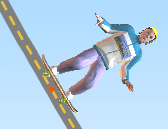 Practice: State the “3 step” energy transformation taking place in each situation given.6.3 – Equations for Kinetic and Potential Energy6.4 – Friction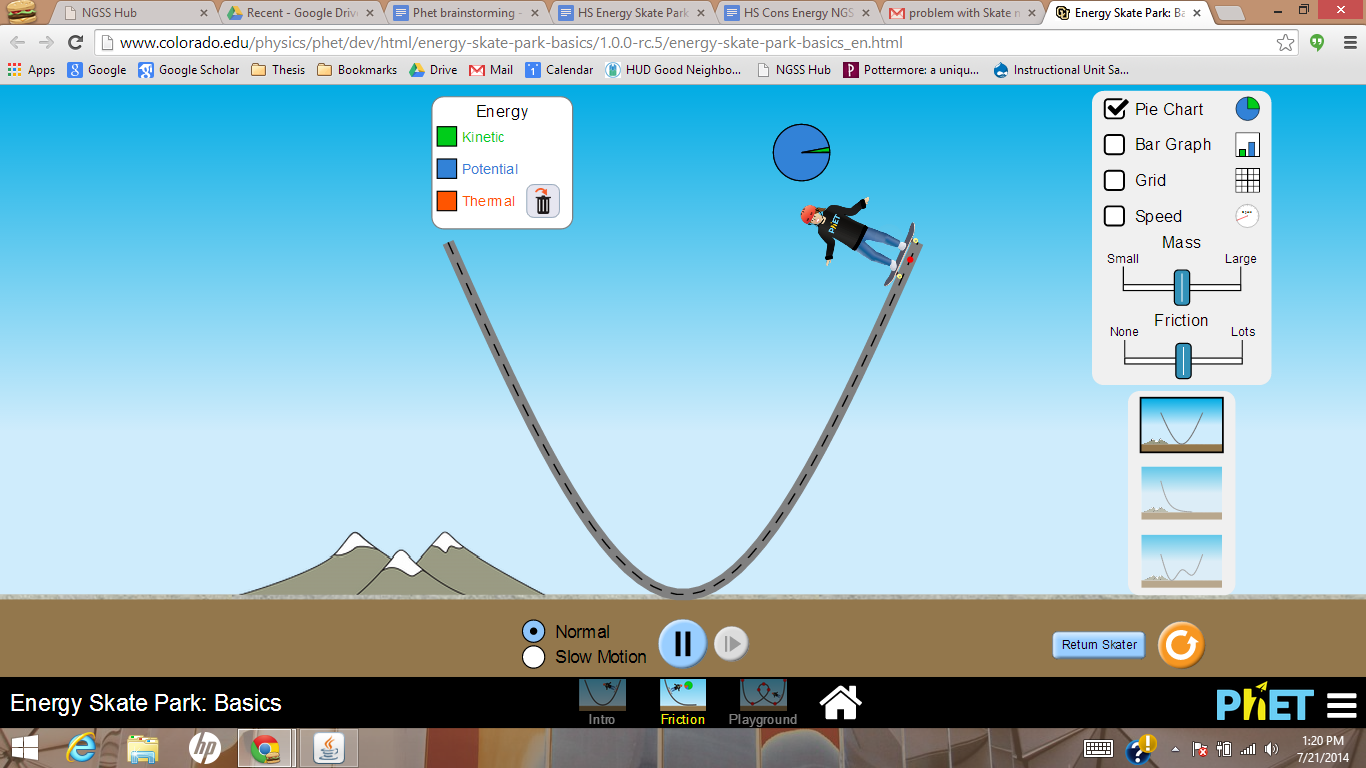 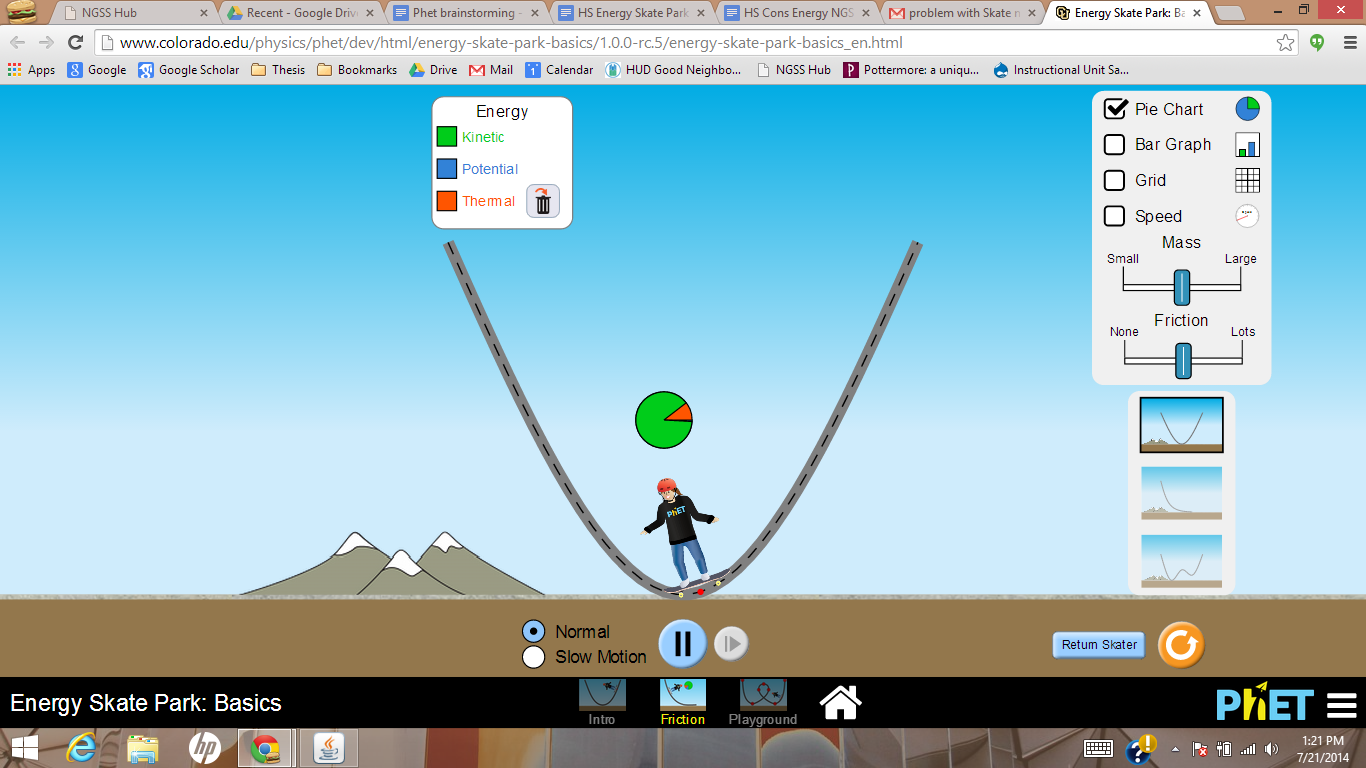 Microscopic ModelMicroscopic ModelMacroscopic ModelMacroscopic Model6.5 – Total Energy in a SystemWhen skater is at top of rampWhen skater is at bottom of rampWhen skater is half way down the rampKE = _______________PE = _______________ETOT = _______________KE = _______________PE = _______________ETOT = _______________KE = _______________PE = _______________ETOT  = _______________Position APosition BPosition CPosition D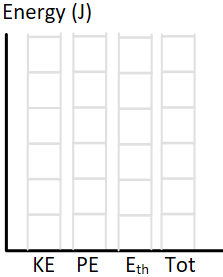 Example: Use your energy equations to complete the missing information in the table below:Critical Thinking: In the figures below, balls are travelling in different directions. The balls have the same size and shape, but they have different masses and are traveling at different velocities as shown. Rank the kinetic energy of the balls.Explain your reasoning:6.6 – Temperature, Thermal Energy, and HeatThermal EnergyTemperatureHeatAn energy of the system due to the __________ of its atoms and molecules. It is the total kinetic energy of moving atoms and it is a form of energy.A variable that quantifies the ‘hotness’ or “coldness” of a system. It is the average kinetic energy of all the molecules in a substance, or the thermal energy per molecule.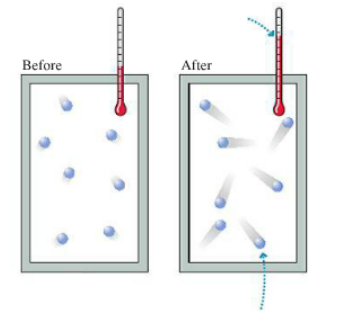 The energy _________________ between a system and the environment as a consequence of a temperature ________________ between them. Heat is not a property of the system. Instead, heat is the amount of energy that moves between the system and the environment during a thermal interaction. Consider This: How do the temperatures and thermal energy compare for each of the set ups below?Consider This: Touch your table top. Write an estimate for its temperature: ____________ Touch the table’s metal leg. Write an estimate for its temperature: ______________Are the temperatures of the table top and the table leg the same? _________________Consider This: A sparkler is a safe toy for kids as the sparks don’t burn the skin upon contact. In fact, they are quite cool to the touch. In actuality, each spark is 1600°C. Explain why a 1600°C spark doesn’t burn your skin.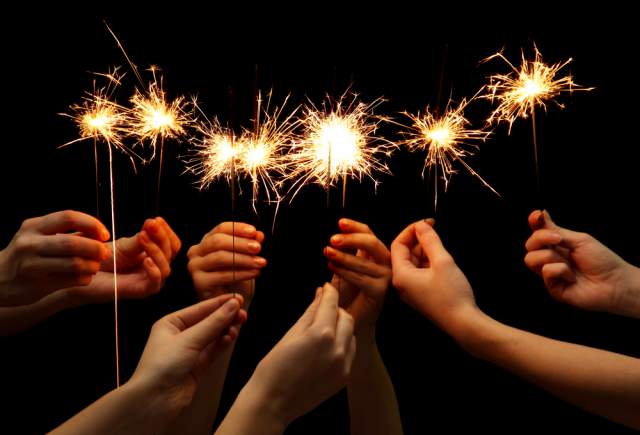 Consider This: An oven at 400°C is much cooler when compared with a sparkler, yet when you accidentally touch the side of the oven while getting your dinner out, it burns quite a bit. Explain why an oven at 400°C burns you significantly more than a sparkler at 1600°C.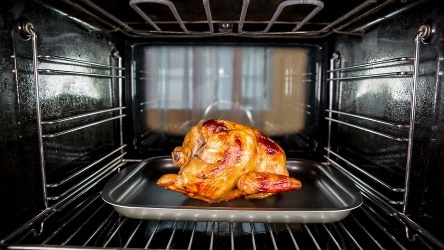 6.7 – Temperature Scales6.7 – Temperature ScalesExample: Convert the following.6.8 – Specific Heat CapacityExample: A 70.0 kg student catches the flu, and his body temperature increases from 37°C to 39°C. How much energy is required to raise his body’s temperature? The specific heat of a person is 3400 J/kg K.Consider This: Consider the following scenarios and discuss with a partner.You take a freshly baked apple pie out of the oven that was set at 350°F. What temperature is the pie crust? ________________ What temperature is the pie filling? _________________ Which one burns your tongue more? How come?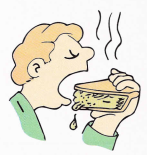 You find a glass jar with a metal screw top lid difficult to open. Your granny runs the hot water tap over the jar to help you open it. Why might she do that?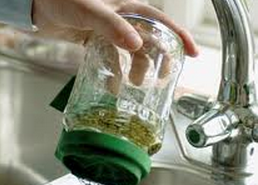 6.9 – Energy Changes in Chemical Reactions6.9 – Energy Changes in Chemical ReactionsEndothermicExothermicExothermicE bond breaking _____ E bond makingenergy is a _______________E of products _____ E of reactantsH = Hproduct – Hreactant = ________________ on a graphHCl + 50kJ → H+ + Cl-H =E bond breaking _____ E bond makingenergy is a _______________E of products _____ E of reactantsH = Hproduct – Hreactant = ________________on a graphH+ + Cl-  → HCl + 50kJH =E bond breaking _____ E bond makingenergy is a _______________E of products _____ E of reactantsH = Hproduct – Hreactant = ________________on a graphH+ + Cl-  → HCl + 50kJH =6.10 – First Law of Thermodynamics6.10 – First Law of Thermodynamics6.10 – First Law of ThermodynamicsMini Activity: Let’s explore the two variables in the first law of thermodynamics. You will need 2 x 250 mL beakers, a thermometre, and a glass rod.ProcedureGrab a 250 mL beaker and fill half of it with water.Try to induce an energy change by ONLY affecting change on Q. Use a thermometer to monitor your success.Grat another 250 mL beaker and fill half of it with water.Try to induce an energy change by ONLY affecting change on W. Use a thermometer to monitor your success.